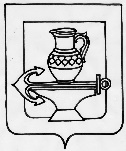 РОССИЙСКАЯ ФЕДЕРАЦИЯП О С Т А Н О В Л Е Н И ЕАдминистрации сельского поселения Введенский сельсоветЛипецкого муниципального района Липецкой области18.12.2020 года                             с. Ильино                                                 № 161Об утверждении Муниципальной программы «Профилактика преступлений и иных правонарушений на территории сельского поселения Введенский сельсовет Липецкого муниципального района Липецкой области на 2021 - 2024 годы»В целях осуществления комплекса мер социального, правового, организационного, информационного и иного характера, направленных на выявление и устранение причин и условий, способствующих совершению правонарушений, руководствуясь Федеральным законом от 06.10.2003 N 131-ФЗ "Об общих принципах организации местного самоуправления в Российской Федерации", Федеральным законом от 23.06.2016 N 182-ФЗ "Об основах системы профилактики правонарушений в Российской Федерации", Уставом сельского поселения Введенский сельсовет Липецкого муниципального района Липецкой области, администрация сельского поселения Введенский сельсовет Липецкого муниципального района ПОСТАНОВЛЯЕТ:1.  Утвердить Муниципальную программу «Профилактика преступлений и иных правонарушений на территории сельского поселения Введенский сельсовет Липецкого муниципального района Липецкой области на 2021 - 2024 годы» согласно приложению.2. Настоящее постановление вступает в силу с момента принятия и обнародования.3. Контроль за исполнением настоящего постановления оставляю           за собой.Глава сельского поселения Введенский сельсовет                                                              Д.В. ДорожинскийПриложение к постановлению администрации сельского  поселения Введенский сельсовет от 18.12.2020 г. № 161МУНИЦИПАЛЬНАЯ ПРОГРАММА «ПРОФИЛАКТИКА ПРЕСТУПЛЕНИЙ И ИНЫХ ПРАВОНАРУШЕНИЙ НА ТЕРРИТОРИИ СЕЛЬСКОГО ПОСЕЛЕНИЯ ВВЕДЕНСКИЙ СЕЛЬСОВЕТ ЛИПЕЦКОГО МУНИЦИПАЛЬНОГО РАЙОНА ЛИПЕЦКОЙ ОБЛАСТИ НА 2021 - 2024 ГОДЫ»ПАСПОРТ МУНИЦИПАЛЬНОЙ ПРОГРАММЫ "ПРОФИЛАКТИКА ПРЕСТУПЛЕНИЙ И ИНЫХ ПРАВОНАРУШЕНИЙ НА ТЕРРИТОРИИ СЕЛЬСКОГО ПОСЕЛЕНИЯ ВВЕДЕНСКИЙ СЕЛЬСОВЕТ ЛИПЕЦКОГО МУНИЦИПАЛЬНОГО РАЙОНА ЛИПЕЦКОЙ ОБЛАСТИ НА 2021 - 2024 ГОДЫ"1. Содержание проблемы и обоснование необходимости ее решения программными методами
         В целях формирования на территории сельского поселения Введенский сельсовет Липецкого муниципального района Липецкой области системы профилактики правонарушений и отработки более четкого, конструктивного механизма взаимодействия всех уровней муниципальной власти, правоохранительных органов и предприятий, расположенных на территории сельского поселения Введенский сельсовет Липецкого муниципального района Липецкой области в вопросах профилактики правонарушений возникла необходимость разработки и принятия муниципальной программы "Профилактика преступлений и иных правонарушений на территории сельского поселения Введенский сельсовет Липецкого муниципального района Липецкой области на 2021 - 2024 годы", которая позволит реализовать комплекс объединенных единым замыслом адекватных мер по локализации причин и условий, способствующих совершению правонарушений, воздействию на граждан в направлении формирования их законопослушного поведения и правового воспитания, профилактики правонарушений.Программа является эффективным механизмом достижения поставленных целей и позволит консолидировать усилия всех заинтересованных лиц для комплексного решения поставленных задач.Программа направлена на создание условий, способствующих формированию активной жизненной позиции у населения сельского поселения, развитию культурно-досуговой и спортивно-массовой работы, повышению уровня взаимного доверия и партнерства между населением и органами местного самоуправления района, на развитие системы профилактики правонарушений несовершеннолетних и молодежи на базе их постоянной занятости, обеспечение системы организованного досуга и отдыха несовершеннолетних и молодежи, в том числе состоящих на учете в органах внутренних дел.2. Основные цели и задачи программы
        Основной целью является - обеспечение безопасности граждан на территории сельского поселения Введенский сельсовет Липецкого муниципального района Липецкой области, сокращение количества преступлений (правонарушений).Основными задачами являются:- создание эффективной системы профилактики правонарушений;- укрепление правопорядка и повышение уровня общественной безопасности;- привлечение негосударственных организаций, общественных объединений и граждан к укреплению правопорядка;- выявление и устранение причин и условий, способствующих совершению правонарушений;- профилактика противоправного поведения несовершеннолетних; привлечение детей и молодежи к участию в спортивных мероприятиях.3. Сроки реализации Программы
        Реализация Программы проводится в течение 2021- 2024 годов.4. Перечень основных мероприятий Программы
        Мероприятия, предлагаемые к реализации и направленные на решение задач Программы, с указанием финансовых ресурсов и сроков, необходимых для их реализации, приведены в приложении N 1 к Программе.5. Ресурсное обеспечение Программы
       Финансирование обеспечивается за счет средств бюджета сельского поселения Введенский сельсовет Липецкого муниципального района Липецкой области. Объем финансовых средств подлежит ежегодному уточнению на основе анализа полученных результатов и возможностей бюджета поселения.6. Оценка эффективности реализации Программы
        Реализация мероприятий, предусмотренных Программой:- снизит уровень правонарушений и преступлений, совершаемых на улицах и в общественных местах;- укрепит общественный порядок;- повысит доверие населения к правоохранительным органам, органам власти и органам местного самоуправления;- повысит эффективность профилактики правонарушений среди несовершеннолетних.
Приложение N 1
к Муниципальной программе
"Профилактика преступлений и иных правонарушений на территории сельского поселения Введенский сельсовет Липецкого муниципального района Липецкой области на 2021 - 2024 годы "Наименование ПрограммыМуниципальная программа "Профилактика преступлений и иных правонарушений на территории сельского поселения Введенский сельсовет Липецкого муниципального района Липецкой области на 2021 - 2024 годы " (далее - Программа)Правовая основа ПрограммыФедеральный закон от 06.10.2003 N 131-ФЗ "Об общих принципах организации местного самоуправления в Российской Федерации"Заказчик-координатор ПрограммыАдминистрация сельского поселения Введенский сельсовет Липецкого муниципального района Липецкой областиРазработчик ПрограммыАдминистрация сельского поселения Введенский сельсовет Липецкого муниципального района Липецкой областиЦель ПрограммыПовышение уровня общественной безопасности, результативности борьбы с преступностьюОсновные задачи Программы1) создание эффективной системы профилактики правонарушений;

2) укрепление правопорядка и повышение уровня общественной безопасности;

3) привлечение негосударственных организаций, общественных объединений и граждан к укреплению правопорядка;

4) выявление и устранение причин и условий, способствующих совершению правонарушений;

5) профилактика противоправного поведения несовершеннолетних;

6) привлечение детей и молодежи к участию в спортивных мероприятиях.Сроки реализации Программы2021 - 2024 гг.Источник финансирования ПрограммыСредства бюджета поселения (по мере необходимости)Ожидаемые конечные результаты реализации ПрограммыРеализация Программы создаст объективные условия для снижения роста количества преступлений и иных правонарушений.
Ожидается, что:
- количество преступлений и правонарушений, совершаемых несовершеннолетними даст снижение;
- выполнение задач Программы обеспечит повышение уровня общественной безопасности, результативности борьбы с преступностью, более надежную охрану общественного порядка.N
п/пМероприятияСроки проведенияОтветственные исполнителиФинансирование (руб.)1.23451. Организационное и методическое обеспечение деятельности по профилактике
преступлений и правонарушений1. Организационное и методическое обеспечение деятельности по профилактике
преступлений и правонарушений1. Организационное и методическое обеспечение деятельности по профилактике
преступлений и правонарушений1. Организационное и методическое обеспечение деятельности по профилактике
преступлений и правонарушений1. Организационное и методическое обеспечение деятельности по профилактике
преступлений и правонарушений1.1.Проведение совместных совещаний, рабочих встреч с представителями силовых структур по вопросам обеспечения правопорядка и безопасности на территории поселенияЕжеквартально в течение 2021 - 2024 гг.Администрация поселениябез финансирования1.2.Проведение совещаний с директорами муниципальных образовательных учреждений:
- об организации профилактики рецидивного противоправного поведения несовершеннолетних, вступивших в конфликт с законом;
- об организации комплексной помощи семьям и несовершеннолетним, находящимся в социально опасном положении2021 - 2024 гг.,
1 раз в полугодиеАдминистрация поселения, директор школыбез финансирования1.3.Организовать деятельность в сельском поселении комиссии по профилактике правонарушений и иных преступлений2021 - 2024 гг.Администрация поселения, участковые уполномоченные полициибез финансирования1.4.Оборудование стендов по профилактики правонарушений в МБОУ СШ с. Ильино, библиотеке с периодическим обновлением материалов2021 - 2024 гг.МБОУ СШ с. Ильино, библиотекабез финансирования1.5.Проведение в МБУК "ВПЦКИД", библиотеке и школе игровых программ, конкурсов, тематических бесед по профилактике правонарушений2021 - 2024 гг.МБУК "ВПЦКИД"МБОУ СШ с. Ильино, библиотекабез финансирования2. Профилактика преступлений и иных правонарушений2. Профилактика преступлений и иных правонарушений2. Профилактика преступлений и иных правонарушений2. Профилактика преступлений и иных правонарушений2. Профилактика преступлений и иных правонарушений2.1.Создание молодежных, подростковых центров в сельском поселении, формирующих условия для активного досуга, трудовой занятости молодежи;
функционирование кружков, спортивных секций2021 - 2024 гг.Директора МБОУ СШ с. Ильино, МБУК "ВПЦКИД"без финансирования2.2.Проведение мониторинга досуга населения и обеспеченности сельского поселения спортивными сооружениями;
выработка предложений по созданию дополнительных условий для досуга молодежи2021 - 2024 гг.Администрация поселения, МБОУ СШ с. Ильинобез финансирования2.3.Проведение с учащимися муниципальных образовательных учреждений тематических вечеров, бесед с привлечением представителей правоохранительных органов с целью разъяснения пагубного воздействия психоактивных веществ и алкоголя на организм молодого человека, правовых последствий за причастность к распространению наркотиков2021 - 2024 гг.МБОУ СШ с. Ильинобез финансирования2.4.Организация и проведение мероприятий, направленных на формирование духовно-нравственных ценностей, правовое, патриотическое воспитание молодёжи2021 - 2024 гг.МБОУ СШ с. Ильино, МБУК "ВПЦКИД",библиотекабез финансирования2.5.Организация деятельности на территории поселения добровольных народных дружин2021 - 2024 гг.Администрация поселениябез финансирования2.6.Размещение на информационных стендах предприятий, организаций, учреждений, администрации поселения, местах с массовым пребыванием людей, у многоэтажных жилых домов информации, направленной на формирование нетерпимого отношения населения к правонарушениям2021 - 2024 гг.Администрация поселения, руководители организаций предприятий, учрежденийбез финансирования3. Профилактика правонарушений в отношении определенных категорий лиц3. Профилактика правонарушений в отношении определенных категорий лиц3. Профилактика правонарушений в отношении определенных категорий лиц3. Профилактика правонарушений в отношении определенных категорий лиц3. Профилактика правонарушений в отношении определенных категорий лиц3.1.Привлечение и закрепление в кружках, спортивных секциях подростков, находящихся в трудной жизненной ситуации, состоящих на учете, совершавших правонарушения2021 - 2024 гг.МБОУ СШ с. Ильино, МБУК "ВПЦКИД",библиотекабез финансирования3.2.Оказание адресной помощи в регистрации и трудоустройстве лицам, освободившимся из мест лишения свободы2021 - 2024 гг.Администрация поселениябез финансирования3.3.Проведение оперативно-профилактических мероприятий по выявлению мест компактного проживания иностранных граждан, лиц без гражданства, в том числе оставшихся без работы в целях предупреждения совершения ими правонарушений и преступлений, а также профилактики преступлений в отношении лиц данной категории2021 - 2024 гг.Администрация поселения, участковые уполномоченные полициибез финансирования3.4.Выявление семей, находящихся в социально опасном положении, и организация дифференцированной, в т.ч. индивидуальной помощи, направленной на предупреждение асоциального поведения родителей и несовершеннолетних2021 - 2024 гг.Администрация поселения, участковые уполномоченные полициибез финансирования3.5.Проведение мероприятий по выявлению нарушений гражданами Российской Федерации правил регистрации по месту пребывания и по месту жительства2021 - 2024 гг.Администрация поселения, участковые уполномоченные полициибез финансирования4. Профилактика нарушений законодательства о гражданстве, предупреждение
и перечисление нелегальной миграции4. Профилактика нарушений законодательства о гражданстве, предупреждение
и перечисление нелегальной миграции4. Профилактика нарушений законодательства о гражданстве, предупреждение
и перечисление нелегальной миграции4. Профилактика нарушений законодательства о гражданстве, предупреждение
и перечисление нелегальной миграции4. Профилактика нарушений законодательства о гражданстве, предупреждение
и перечисление нелегальной миграции4.1.Создание систем учета иностранных граждан и иных лиц, прибывающих на постоянное место жительства, а также для осуществления трудовой деятельности на территории сельского поселения Введенский сельсовет Липецкого муниципального района Липецкой области2021 - 2024 гг.Администрация поселения, руководители организаций предприятий, учрежденийбез финансирования5. Организация и проведение мероприятий направленных на борьбу с преступлениями в сфере экономики, налоговыми преступлениями, коррупцией и организованной преступностью5. Организация и проведение мероприятий направленных на борьбу с преступлениями в сфере экономики, налоговыми преступлениями, коррупцией и организованной преступностью5. Организация и проведение мероприятий направленных на борьбу с преступлениями в сфере экономики, налоговыми преступлениями, коррупцией и организованной преступностью5. Организация и проведение мероприятий направленных на борьбу с преступлениями в сфере экономики, налоговыми преступлениями, коррупцией и организованной преступностью5. Организация и проведение мероприятий направленных на борьбу с преступлениями в сфере экономики, налоговыми преступлениями, коррупцией и организованной преступностью5.1.Выявление фактов реализации товаров, не отвечающих требованиям безопасности, предприятиями торговли, фирмами, частными предпринимателями2021 - 2024 гг.Администрация поселения, участковые уполномоченные полициибез финансирования5.2.Выявление фактов незаконного предпринимательства, нарушений налогового законодательства2021 - 2024 гг.Администрация поселения, участковые уполномоченные полициибез финансирования5.3.Учет одиноких пожилых, психически больных и страдающих алкоголизмом и наркоманией владельцев жилья с целью проверки законности сделок с их квартирами и иным имуществом2021 - 2024 гг.Администрация поселения, участковые уполномоченные полициибез финансирования6. Профилактика правонарушений среди лиц, освободившихся из мест лишения свободы6. Профилактика правонарушений среди лиц, освободившихся из мест лишения свободы6. Профилактика правонарушений среди лиц, освободившихся из мест лишения свободы6. Профилактика правонарушений среди лиц, освободившихся из мест лишения свободы6. Профилактика правонарушений среди лиц, освободившихся из мест лишения свободы6.1.Обеспечение трудоустройства лиц, освободившихся из мест лишения свободы2021 - 2024 гг.Администрация поселения, руководители организаций предприятий, учрежденийбез финансирования6.2.Организация взаимодействия субъектов профилактики по оказанию лицам, освободившимся из мест отбывания наказания, а также осужденным к мерам уголовного наказания, не связанных с лишением свободы и оказавшимся в трудной жизненной ситуации2021 - 2024 гг.Администрация поселения, участковые уполномоченные полициибез финансирования6.3.Обеспечение своевременного информирования органов внутренних дел о лицах, освободившихся из мест лишения свободы2021 - 2024 гг.Администрация поселениябез финансирования7. Профилактика правонарушений в общественных местах, на улицах7. Профилактика правонарушений в общественных местах, на улицах7. Профилактика правонарушений в общественных местах, на улицах7. Профилактика правонарушений в общественных местах, на улицах7. Профилактика правонарушений в общественных местах, на улицах7.1.Разработка и реализация комплекса мер по предупреждению и пресечению разбоев, грабежей, краж, хулиганских проявлений, в том числе совершаемых в общественных местах и на улицах2021 - 2024 гг.Администрация поселения, участковые уполномоченные полициибез финансирования8. Профилактика правонарушений на территории сельского поселения Введенский сельсовет Липецкого муниципального района Липецкой области8. Профилактика правонарушений на территории сельского поселения Введенский сельсовет Липецкого муниципального района Липецкой области8. Профилактика правонарушений на территории сельского поселения Введенский сельсовет Липецкого муниципального района Липецкой области8. Профилактика правонарушений на территории сельского поселения Введенский сельсовет Липецкого муниципального района Липецкой области8. Профилактика правонарушений на территории сельского поселения Введенский сельсовет Липецкого муниципального района Липецкой области8.1.Разработка и распространения среди населения памяток (листовок) о порядке действий при нарушении правонарушений2021 - 2024 гг.Администрация поселения, участковые уполномоченные полициибез финансирования9. Профилактика пьянства и алкоголизма9. Профилактика пьянства и алкоголизма9. Профилактика пьянства и алкоголизма9. Профилактика пьянства и алкоголизма9. Профилактика пьянства и алкоголизма9.1.Профилактика правонарушений и привлечение к этой работе общественности2021 - 2024 гг.Администрация поселения, участковые уполномоченные полициибез финансирования9.2.Проведение сходов и собраний с гражданами по обсуждению нарушителей антиалкогольного законодательства и лиц, допускающих правонарушения в быту на почве пьянства2021 - 2024 гг.Администрация поселения, участковые уполномоченные полициибез финансирования9.3.Выявление и индивидуально-профилактическая работа с лицами, предоставляющими свою жилплощадь для организации притонов2021 - 2024 гг.Администрация поселения, участковые уполномоченные полициибез финансирования9.4.Использование средств массовой информации в профилактике правонарушений, борьбе с преступностью, распространении алкоголизма, наркомании, токсикомании2021 - 2024 гг.Администрация поселения, участковые уполномоченные полициибез финансирования